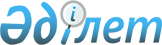 О внесении изменений в решение районного маслихата от 21 декабря 2011 года № 292 "О районном бюджете на 2012-2014 годы"
					
			Утративший силу
			
			
		
					Решение маслихата Темирского района Актюбинской области от 6 ноября 2012 года № 66. Зарегистрировано Департаментом юстиции Актюбинской области 13 ноября 2012 года № 3431. Утратило силу в связи с истечением срока применения - решением маслихата Темирского района Актюбинской области от 2 мая 2013 года № 99      Сноска. Утратило силу в связи с истечением срока применения - решением маслихата Темирского района Актюбинской области от 02.05.2013 № 99

      В соответствии со статьей 6 Закона Республики Казахстан от 23 января 2001 года № 148 «О местном государственном управлении и самоуправлении в Республике Казахстан», со статьями 9, 106 Бюджетного кодекса Республики Казахстан от 4 декабря 2008 года № 95, Темирский районный маслихат РЕШИЛ:



      1. Внести в решение районного маслихата от 21 декабря 2011 года № 292 «О районном бюджете на 2012-2014 годы» (зарегистрированное в Реестре государственной регистрации нормативных правовых актов за № 3-10-154, опубликованное в газете «Темір» от 27 января 2012 года № 5) следующие изменения:



      в пункте 1:



      в подпункте 1):

      доходы

      цифры «4 411 511,6» заменить цифрами «4 412 569,5», в том числе по:

      неналоговым поступлениям

      цифры «3 436» заменить цифрами «6 936»;

      поступлениям трансфертов

      цифры «2 152 341,6» заменить цифрами «2 149 899,5»;



      в подпункте 2):

      затраты

      цифры «4 427 718,6» заменить цифрами «4 428 776,5»;



      в подпункте 3):

      чистое бюджетное кредитование

      цифры «16 484» заменить цифрами «29 784», в том числе по:

      бюджетным кредитам

      цифры «19 416» заменить цифрами «32 716»;



      в подпункте 5):

      дефицит бюджета

      цифры «-32 691» заменить цифрами «-45 991»;



      в подпункте 6):

      финансирование дефицита бюджета

      цифры «32 691» заменить цифрами «45 991»;



      в пункте 10:

      в части абзаца 2

      цифры «10 428» заменить цифрами «11 228»;

      в части абзаца 3

      цифры «7 433» заменить цифрами «6 723»;



      в пункте 12:

      в части абзаца 1

      цифры «6 094» заменить цифрами «7 942,7»;

      в части абзаца 2

      цифры «19 416» заменить цифрами «32 716»;



      в пункте 13:

      в части абзаца 1

      цифры «44 100» заменить цифрами «42 386»;

      в части абзаца 5

      цифры «189 267» заменить цифрами «203 253»;



      в пункте 14:

      в части абзаца 1

      цифры «99 835» заменить цифрами «95 623,2»;

      в части абзаца 7

      цифры «36 591» заменить цифрами «16 409»;

      в части абзаца 8

      цифры «7 500» заменить цифрами «7 241»;

      в части абзаца 9

      цифры «20 691,6» заменить цифрами «28 691,6».



      2. Приложение к указанному решению изложить в редакции согласно  приложению к настоящему решению.



      3. Настоящее решение вводится в действие с 1 января 2012 года.      Председатель сессии                    Секретарь

      районного маслихата               районного маслихата         Б. ДАНДИБАЕВ                        Н. УТЕПОВ

Приложение № 1

к решению районного маслихата

от 6 ноября 2012 года № 66Приложение № 1

к решению районного маслихата

от 21 декабря 2011 года № 292 Бюджет Темирского района на 2012 год
					© 2012. РГП на ПХВ «Институт законодательства и правовой информации Республики Казахстан» Министерства юстиции Республики Казахстан
				КатегорияКатегорияКатегорияКатегорияУточненный

бюджет на

2012 год, тыс

тенгеКлассКлассКлассУточненный

бюджет на

2012 год, тыс

тенгеПодклассПодклассУточненный

бюджет на

2012 год, тыс

тенгеНаименованиеУточненный

бюджет на

2012 год, тыс

тенгеПоступление4 412 569,5I.Доходы22626701Налоговые поступления2249045101Подоходный налог2075071012Индивидуальный подоходный налог207507103Социальный налог1700451031Социальный налог170045104Hалоги на собственность18543991041Hалоги на имущество18079871043Земельный налог38571044Hалог на транспортные средства409051045Единый земельный налог1650105Внутренние налоги на товары, работы и услуги130971052Акцизы22191053Поступления за использование природных и других ресурсов68761054Сборы за ведение предпринимательской и профессиональной деятельности39565Фиксированный налог46108Обязательные платежи, взимаемые за совершение юридически значимых действий и (или) выдачу документов уполномоченными на то государственными органами или должностными лицами39971081Государственная пошлина39972Неналоговые поступления6936201Доходы от государственной собственности56372015Доходы от аренды имущества, находящегося в государственной собственности21372037Вознаграждение по кредитам выданным из государственного бюджета3500204Штрафы, пеня, санкции, взыскания, налагаемые государственными учреждениями, финансируемыми из государственного бюджета, а также содержащимися и финансируемыми из бюджета (сметы расходов) Национального Банка Республики Казахстан 1432041Штрафы, пеня, санкции, взыскания, налагаемые государственными учреждениями, финансируемыми из государственного бюджета, а также содержащимися и финансируемыми из бюджета (сметы расходов) Национального Банка Республики Казахстан, за исключением поступлений от организаций нефтяного сектора 143206Прочие неналоговые поступления11562061Прочие неналоговые поступления11563Поступления от продажи основного капитала6689303Продажа земли и нематериальных активов66893031Продажа земли66894Поступления трансфертов 2149899,5402Трансферты из вышестоящих органов государственного управления2149899,54022Трансферты из областного бюджета2149899,5Функциональная группаФункциональная группаФункциональная группаФункциональная группаФункциональная группаУточненный

бюджет на

2012 год, тыс

тенгеФункциональная подгруппаФункциональная подгруппаФункциональная подгруппаФункциональная подгруппаУточненный

бюджет на

2012 год, тыс

тенгеАдминистратор БПАдминистратор БПАдминистратор БПУточненный

бюджет на

2012 год, тыс

тенгеПрограммаПрограммаУточненный

бюджет на

2012 год, тыс

тенгеНаименованиеУточненный

бюджет на

2012 год, тыс

тенгеII. Затраты4 428 776,501Государственные услуги общего характера259535,91Представительные, исполнительные и другие органы, выполняющие общие функции государственного управления216940101112Аппарат маслихата района (города областного значения)18885101112001Услуги по обеспечению деятельности маслихата района (города областного значения)18885101122Аппарат акима района (города областного значения)54195101122001Услуги по обеспечению деятельности акима района (города областного значения)54151003Капитальные расходы государственных органов44101123Аппарат акима района в городе, города районного значения, поселка, аула (села), аульного (сельского) округа143860101123001Услуги по обеспечению деятельности акима района в городе, города районного значения, поселка, аула (села), аульного (сельского) округа141290022Капитальные расходы государственных органов257012Финансовая деятельность23823,9452Отдел финансов района (города областного значения)23823,9001Услуги по реализации государственной политики в области исполнения бюджета района (города областного значения) и управления коммунальной собственностью района (города областного значения)18675,6003Проведение оценки имущества в целях налогообложения518004Организация работы по выдаче разовых талонов и обеспечение полноты сбора сумм от реализации разовых талонов2488011Учет, хранение, оценка и реализация имущества, поступившего в коммунальную собственность1902,3018Капитальные расходы государственного органа2405Планирование и статистическая деятельность18772476Отдел экономики, бюджетного планирования и предпринимательства района (города областного значения)18772001Услуги по реализации государственной политики в области формирования, развития экономической политики, системы государственного планирования, управления района и предпринимательства (города областного значения)18272003Капитальные расходы государственного органа50002Оборона220321Военные нужды1400201122Аппарат акима района (города областного значения)1400201122005Мероприятия в рамках исполнения всеобщей воинской обязанности140022Организация работы по чрезвычайным ситуациям803202122Аппарат акима района (города областного значения)803202122006Предупреждение и ликвидация чрезвычайных ситуаций масштаба района (города областного значения)489007Мероприятия по профилактике и тушению степных пожаров районного (городского) масштаба, а также пожаров в населенных пунктах, в которых не созданы органы государственной противопожарной службы31404Образование2965318,741Дошкольное воспитание и обучение182724401471Отдел образования, физической культуры и спорта района (города областного значения)182724401464003Обеспечение дошкольного воспитания и обучения182275025Увеличение размера доплаты за квалификационную категорию воспитателям детских садов, мини-центров, школ-интернатов: общего типа, специальных (коррекционных), специализированных для одаренных детей, организаций образования для детей-сирот и детей, оставшихся без попечения родителей, центров адаптации несовершеннолетних за счет целевых трансфертов из республиканского бюджета44942Начальное, основное среднее и общее среднее образование1864984,7402471Отдел образования, физической культуры и спорта района (города областного значения)1864984,7402464004Общеобразовательное обучение1772976,7402464005Дополнительное образование для детей и юношества69382063Повышение оплаты труда учителям, прошедшим повышение квалификации по учебным программам АОО «Назарбаев Интеллектуальные школы» за счет целевых трансфертов из республиканского бюджета1877064Увеличение размера доплаты за квалификационную категорию учителям организаций начального, основного среднего, общего среднего образования: школы, школы-интернаты: (общего типа, специальных (коррекционных), специализированных для одаренных детей, организаций образования для детей-сирот и детей, оставшихся без попечения родителей) за счет целевых трансфертов из республиканского бюджета207499Прочие услуги в области образования917610466Отдел архитектуры, градостроительства и строительства района (города областного значения)887207037Строительство и реконструкция объектов образования887207471Отдел образования, физической культуры и спорта района (города областного значения)30403009Приобретение и доставка учебников, учебно-методических комплексов для государственных учреждений образования района (города областного значения)6690010Проведение школьных олимпиад, внешкольных мероприятий и конкурсов районного (городского) масштаба14428020Ежемесячные выплаты денежных средств опекунам (попечителям) на содержание ребенка-сироты (детей-сирот), и ребенка (детей), оставшегося без попечения родителей за счет трансфертов из республиканского бюджета7985023Обеспечение оборудованием, программным обеспечением детей-инвалидов, обучающихся на дому за счет трансфертов из республиканского бюджета130006Социальная помощь и социальное обеспечение17666262Социальная помощь156135602123Аппарат акима района в городе, города районного значения, поселка, аула (села), аульного (сельского) округа6352602123003Оказание социальной помощи нуждающимся гражданам на дому6352602451Отдел занятости и социальных программ района (города областного значения)149783602451002Программа занятости59941602451004Оказание социальной помощи на приобретение топлива специалистам здравоохранения, образования, социального обеспечения, культуры и спорта в сельской местности в соответствии с законодательством РК14811602451005Государственная адресная социальная помощь (ГАСП)235602451006Оказание жилищной помощи700602451007Социальная помощь отдельным категориям нуждающихся граждан по решениям местных представительных органов39169602451016Государственные пособия на детей до 18 лет19987602451017Обеспечение нуждающихся инвалидов обязательными гигиеническими средствами и предоставление услуг специалистами жестового языка, индивидуальными помощниками в соответствии с индивидуальной программой реабилитации инвалида3712602464023Обеспечение деятельности центров занятости населения1122869Прочие услуги в области социальной помощи и социального обеспечения20527609451Отдел занятости и социальных программ района (города областного значения)20527609451001Услуги по реализации государственной политики на местном уровне в области обеспечения занятости и реализации социальных программ для населения19992609451011Оплата услуг по зачислению, выплате и доставке пособий и других социальных выплат53507Жилищно-коммунальное хозяйство526210,671Жилищное хозяйство310700123Аппарат акима района в городе, города районного значения, поселка, аула (села), аульного (сельского) округа350007Организация сохранения государственного жилищного фонда города районного значения, поселка, аула (села), аульного (сельского) округа350458Отдел жилищно-коммунального хозяйства, пассажирского транспорта и автомобильных дорог района (города областного значения)8400004Обеспечение жильем отдельных категорий граждан7900031Изготовление технических паспортов на объекты кондоминиумов500701466Отдел архитектуры, градостроительства и строительства района (города областного значения)261191701467003Проектирование, строительство и (или) приобретение жилья государственного коммунального жилищного фонда49891701467004Проектирование, развитие, обустройство и (или) приобретение инженерно-коммуникационной инфраструктуры207300074Развитие и обустройство недостающей инженерно-коммуникационной инфраструктуры в рамках второго направления Программы занятости 20204000471Отдел образования, физической культуры и спорта района (города областного значения)40759026Ремонт объектов в рамках развития сельских населенных пунктов по Программе занятости 2020407592Коммунальное хозяйство193854,6458Отдел жилищно-коммунального хозяйства, пассажирского транспорта и автомобильных дорог района (города областного значения)193854,6011Обеспечение бесперебойного теплоснабжения малых городов28691,6028Развитие коммунального хозяйства16614029Развитие системы водоснабжения14854973Благоустройство населенных пунктов21656703123Аппарат акима района в городе, города районного значения, поселка, аула (села), аульного (сельского) округа21656703123008Освещение улиц населенных пунктов9218703123009Обеспечение санитарии населенных пунктов4915703123011Благоустройство и озеленение населенных пунктов752308Культура, спорт, туризм и информационное пространство16814581Деятельность в области культуры102901801455Отдел культуры и развития языков района (города областного значения)102901801455003Поддержка культурно-досуговой работы10290182Спорт2624802471Отдел образования, физической культуры и спорта района (города областного значения)2624802465014Проведение спортивных соревнований на районном (города областного значения) уровне1624802465015Подготовка и участие членов сборных команд района (города областного значения) по различным видам спорта на областных спортивных соревнованиях100083Информационное пространство43558803455Отдел культуры и развития языков района (города областного значения)31908803455006Функционирование районных (городских) библиотек31408007Развитие государственного языка и других языков народа Казахстана500803456Отдел внутренней политики района (города областного значения)11650803456002Услуги по проведению государственной информационной политики через газеты и журналы10650005Услуги по проведению государственной информационной политики через телерадиовещание100089Прочие услуги по организации культуры, спорта, туризма и информационного пространства19062809455Отдел культуры и развития языков района (города областного значения)9825809455001Услуги по реализации государственной политики на местном уровне в области развития языков и культуры8007010Капитальные расходы государственного органа218032Капитальные расходы подведомственных государственных учреждений и организаций1600809456Отдел внутренней политики района (города областного значения)9237809456001Услуги по реализации государственной политики на местном уровне в области информации, укрепления государственности и формирования социального оптимизма граждан8737809456003Реализация мероприятий в сфере молодежной политики50010Сельское, водное, лесное, рыбное хозяйство, особо охраняемые природные территории, охрана окружающей среды и животного мира, земельные отношения64500,71Сельское хозяйство23310,7474Отдел сельского хозяйства и ветеринарии района (города областного значения)15368001Услуги по реализации государственной политики на местном уровне в сфере сельского хозяйства и ветеринарии 14313005Обеспечение функционирования скотомогильников (биотермических ям) 1055476Отдел экономики, бюджетного планирования и предпринимательства района (города областного значения)7942,7099Реализация мер по оказанию социальной поддержки специалистов7942,7106Земельные отношения92961006463Отдел земельных отношений района (города областного значения)92961006463001Услуги по реализации государственной политики в области регулирования земельных отношений на территории района (города областного значения)8096003Земельно-хозяйственное устройство населенных пунктов400006Землеустройство, проводимое при установлении границ городов районного значения, районов в городе, поселков, аулов (сел), аульных (сельских) округов400007Капитальные расходы государственного органа4009Прочие услуги в области сельского, водного, лесного, рыбного хозяйства, охраны окружающей среды и земельных отношений31894474Отдел сельского хозяйства и ветеринарии района (города областного значения)31894013Проведение противоэпизоотических мероприятий3189411Промышленность, архитектурная, градостроительная и строительная деятельность10110112Архитектурная, градостроительная и строительная деятельность101101102466Отдел архитектуры, градостроительства и строительства района (города областного значения)101101102467001Услуги по реализации государственной политики в области строительства, улучшения архитектурного облика городов, районов и населенных пунктов области и обеспечению рационального и эффективного градостроительного освоения территории района (города областного значения)1011012Транспорт и коммуникации1350121Автомобильный транспорт13501201458Отдел жилищно-коммунального хозяйства, пассажирского транспорта и автомобильных дорог района (города областного значения)13501201458023Обеспечение функционирования автомобильных дорог135013Прочие240003,9133Поддержка предпринимательской деятельности и защита конкуренции5001303476Отдел экономики, бюджетного планирования и предпринимательства района (города областного значения)5001303469005Поддержка предпринимательской деятельности500139Прочие239503,9123Аппарат акима района в городе, города районного значения, поселка, аула (села), аульного (сельского) округа2534040Реализация мероприятий для решения вопросов обустройства аульных (сельских) округов в реализацию мер по содействию экономическому развитию регионов в рамках Программы «Развитие регионов» за счет целевых трансфертов из республиканского бюджета2534458Отдел жилищно-коммунального хозяйства, пассажирского транспорта и автомобильных дорог района (города областного значения)116512001Услуги по реализации государственной политики на местном уровне в области жилищно-коммунального хозяйства, пассажирского транспорта и автомобильных дорог 7739013Капитальные расходы государственного органа150043Развитие инженерной инфраструктуры в рамках Программы «Развитие регионов»108623471Отдел образования, физической культуры и спорта района (города областного значения)120457,9001Услуги по обеспечению деятельности отдела образования, физической культуры и спорта15542067Капитальные расходы подведомственных государственных учреждений и организаций104915,914Обслуживание долга35001Обслуживание долга3500452Отдел финансов района (города областного значения)3500013Обслуживание долга местных исполнительных органов по выплате вознаграждений и иных платежей по займам из областного бюджета350015Трансферты11236,71Трансферты11236,7452Отдел финансов района (города областного значения)11236,7006Возврат неиспользованных (недоиспользованных) целевых трансфертов11236,7ІІІ.Чистое бюджетное кредитование29784Бюджетные кредиты3271610Сельское, водное, лесное, рыбное хозяйство, особо охраняемые природные территории, охрана окружающей среды и животного мира, земельные отношения327161Сельское хозяйство32716476Отдел экономики, бюджетного планирования и предпринимательства района (города областного значения)32716004Бюджетные кредиты для реализации мер социальной поддержки специалистов32716категориякатегориякатегориякатегорияСумма,

тыс тенгеклассыклассыклассыСумма,

тыс тенгеподклассыподклассыСумма,

тыс тенгеНаименованиеСумма,

тыс тенге5Погашение бюджетных кредитов293201Погашение бюджетных кредитов29321Погашение бюджетных кредитов выданных из государственного бюджета2932функцион группафункцион группафункцион группафункцион группафункцион группаСумма,

тыс тенгеподгруппаподгруппаподгруппаподгруппаСумма,

тыс тенгеадминистратор БПадминистратор БПадминистратор БПСумма,

тыс тенгепрограммапрограммаСумма,

тыс тенгеНаименованиеСумма,

тыс тенгеIV. Сальдо по операциям с финансовыми активамиV.Дефицит бюджета- 45 991 VІ.Финансирование дефицита бюджета45991категориякатегориякатегориякатегорияСумма,

тыс тенгеклассыклассыклассыСумма,

тыс тенгеподклассыподклассыСумма,

тыс тенгеНаименованиеСумма,

тыс тенге7Поступление займов3271601Внутренние государственные займы327162Договоры займа32716категориякатегориякатегориякатегориякатегорияСумма,

тыс тенгеклассыклассыклассыклассыСумма,

тыс тенгеподклассыподклассыподклассыСумма,

тыс тенгеНаименованиеСумма,

тыс тенге16Погашение займов29321Погашение займов2932452Отдел финансов района (города областного значения)2932з008Погашение долга местного исполнительного органа перед вышестоящим бюджетом2932категориякатегориякатегориякатегорияСумма,

тыс тенгеклассыклассыклассыСумма,

тыс тенгеподклассыподклассыСумма,

тыс тенгеНаименованиеСумма,

тыс тенге8Используемые остатки бюджетных средств1620701Остатки бюджетных средств162071Остатки свободных бюджетных средств16207